  UPIS U PRVI RAZREDRazgovor sa stručnom službom škole                                                            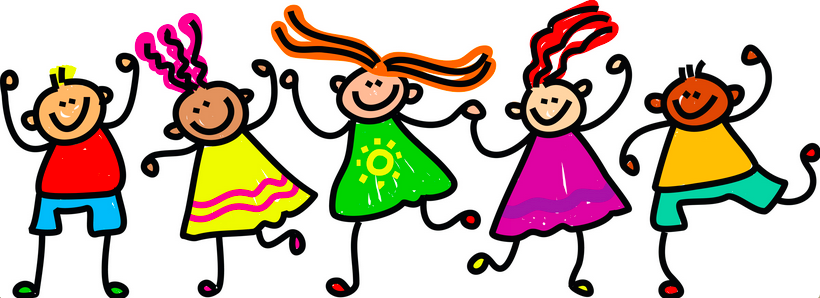 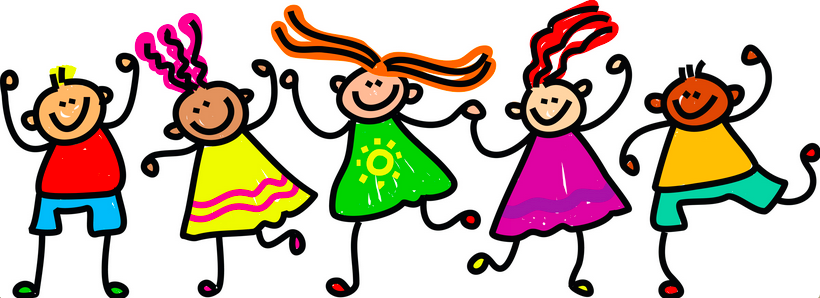 Razgovori će se odvijati u uredu defektologinje, ulaz u školu DO NEDE.Imamo rodne listove djece iz programa predškole. Zato molimo roditelje djece iz cjelodnevnog programa vrtića da ponesu rodne listove svoje djece. Termine možete međusobno zamijeniti. Srijeda, 17.6.Srijeda, 17.6.sat1.Gabrijel Biondić8,302.Nika Biondić9,003.Renato Biondić9,304.Ena Boras10,005.Ivan Boras10,306.Mihael Butolo11,007.Marko Šojat11,308.Josip Šojat12,009.Stela Sertić12,30Četvrtak, 18.6.Četvrtak, 18.6.Sat1.Josip Češarek10,002.Marija Rukavina10,303.Rita Prpić11,004.Lara Devčić11,305.Šimun Petar Gregović12,006.Mihael Ivančan12,307.Šimun Ivanić13,008.Ivan Devčić13,309.Juraj Medved14,00Petak, 19.6.Petak, 19.6.sat1.Klara Tomljanović8,302.Marino Tomljanović9,003.Tomislav Vukelić9,304.Juraj Žumberac10,005.Nikola Samaržija10,306.Anabel Katalinić11,007.Ante Prpić11,308.Eva Miškulin12,009.Anđelo Banaj12,30utorak, 23.6.utorak, 23.6.sat1.Maja Luna Katalinić      V8,302.Roko Nađ9,003.Lana Nekić9,304.Filip Nekić10,005.Mila Pavelić10,306.Antea Marulić11,007.Andrija Landić11,308.Maša Prpić12,009.Eva Španić12,30Srijeda, 24.6.Srijeda, 24.6.Sat1.Nikša Radmanović8,302.Lucija Tomljanović9,003.Helena Tomljanović9,304.Kiara Tomljanović10,005.David Špalj10,306.Tena Špalj11,007.Paula Špalj Čandrlić11,308.Juraj Tomić12,009.Dora Tomljanović12,30Četvrtak, 25.6.Razgovor se obavlja u PŠ dr.M.Anića KrasnoČetvrtak, 25.6.Razgovor se obavlja u PŠ dr.M.Anića Krasnosat1.Ivana Devčić                K 9,302.Martin Samaržija       K    10,003.Andrija Vukelić           K10,30Petak, 26.6.Razgovor se obavlja u PŠ V.Novaka Sv.JurajPetak, 26.6.Razgovor se obavlja u PŠ V.Novaka Sv.Jurajsat1.Morena Grubišić       Sv.J. 9,002.Marijan Pintar           Sv.J. 9,303.Tomislav Rac             Sv.J.10,004.Ivano Vrban               Sv.J.10,30